Ashish Gaur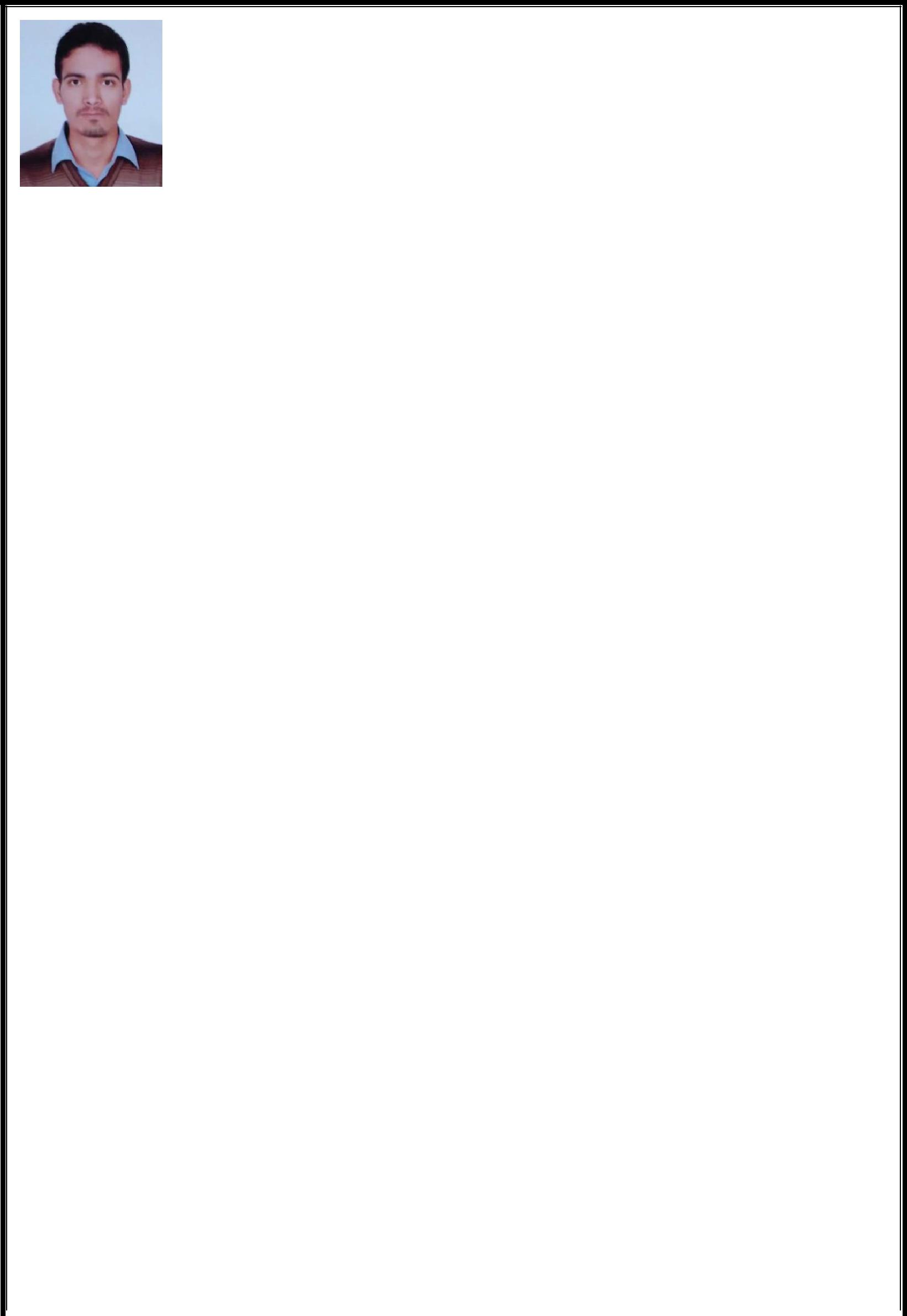  Dubai, UAE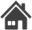  Ashishgaur.ashish@gmail.com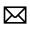  +971-56-2443323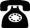 CAREER OBJECTIVETo solve problems in an effective/creative manner in a challenging position. To obtain a position that challenges me and provides me the opportunity to reach my full potential professionally and personally utilizing my abilities and years of experience in your organization that is progressive intellectually and technically and one in which practices collaborative leadership, integrity and honesty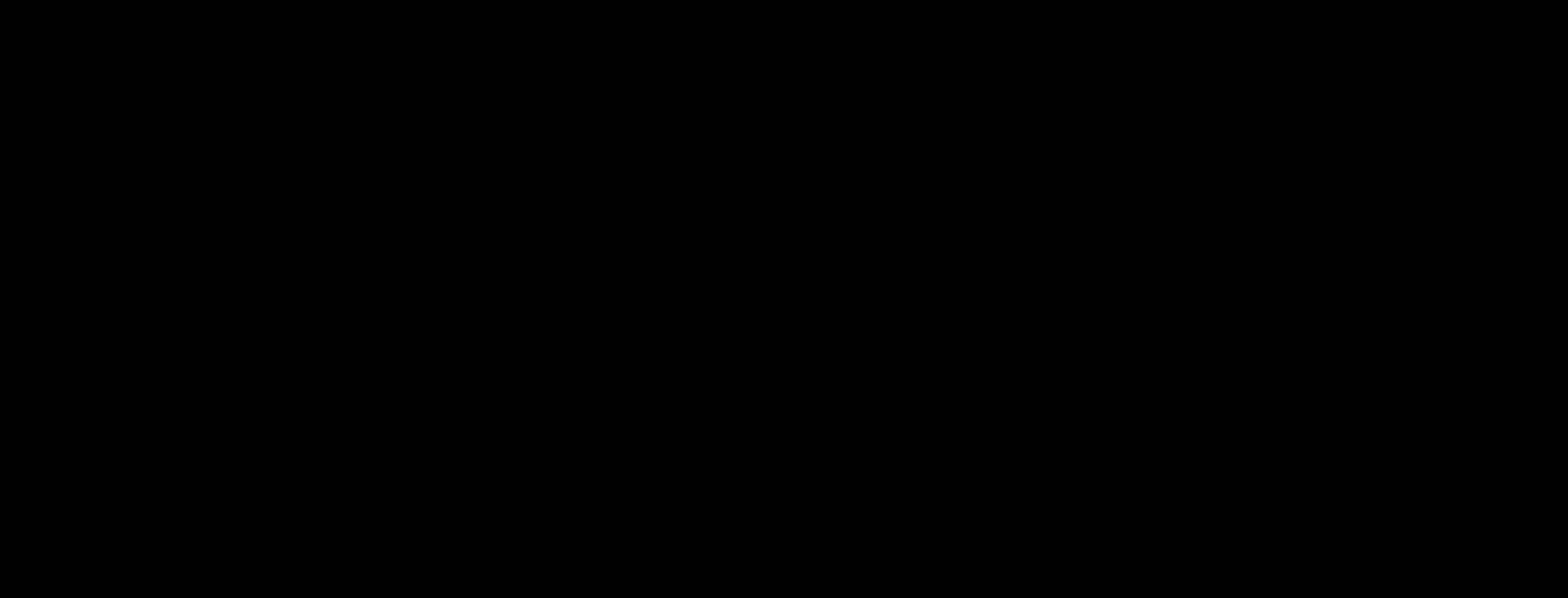 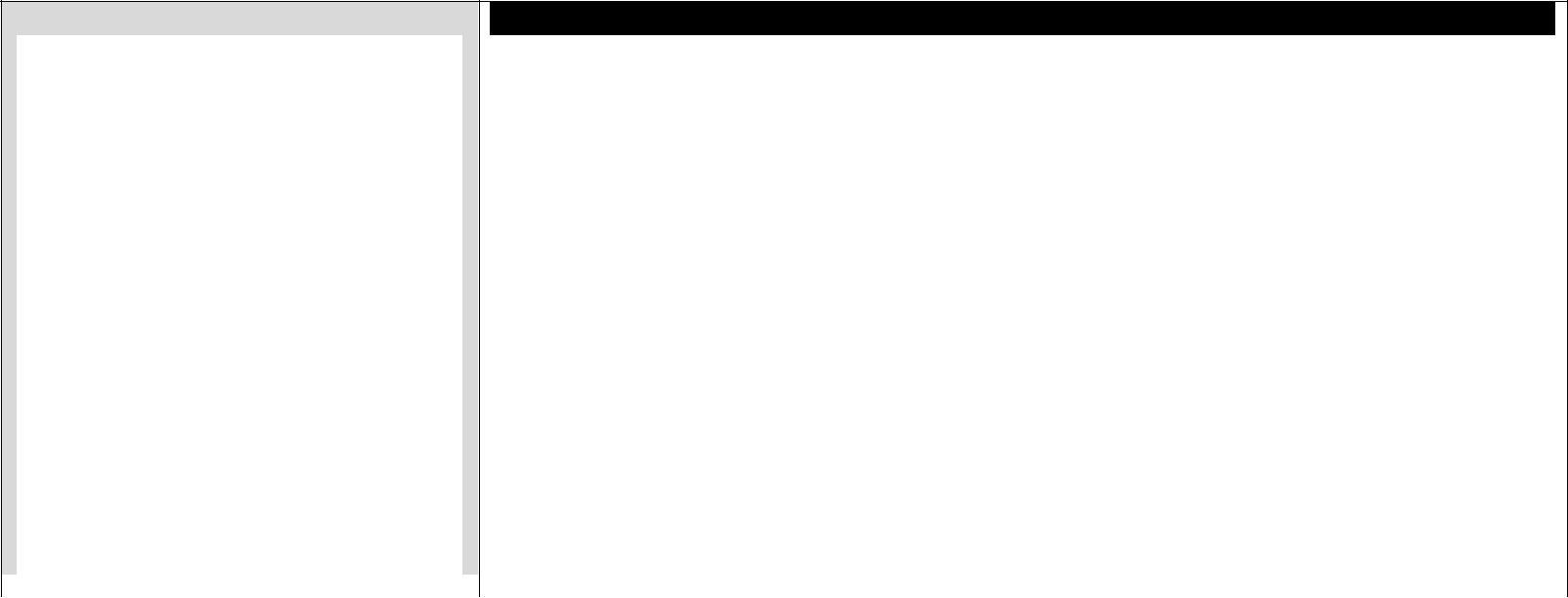 PROFILE SUMMARY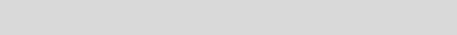 AREAS OF EXPERTISEJuly 2014 to June 2018	MedSave Health Care TPA LTD New Delhi, India as Data Entry OperatorRole:Date Entry Operator for entering medical bills into the system.Handling customer queries through emails and telephone.Send letter to customer/hospital for their claim approval/rejection and handling claim related queries.Highlights:I Have good knowledge of medical claim data entry operator and good typing speed to do work in a time.PROFESSIONAL QUALIFICATIONCompleted Jetking Computer Hardware Networking Professional from Jetking Bijnor,India in 2011.Completed MCITP/SA (Microsoft Certified Information Technology Professional/Server Administrator) coaching from NIIT Delhi in 2013.TECHNICAL SKILLSKnowledge of windows OS 2000,2003,2007,2010.Solve any kind of networking problemsSoftware Installation, updating and troubleshootingKnowledge of Active Directory Domain Service 2008(ADDS)Basic knowledge of LAN, MAN, CAN, WANBasic knowledge of MS Office 2010, MS Office 2016EDUCATIONCompleted Higher Secondary from Uttrakhand Board, India in 2010Completed Senior Secondary from Uttrakhand Board, India in 2007Configure LAN WAN AND  Remarkable experience in data entry (alpha and numeric)  Remarkable experience in data entry (alpha and numeric)Configure LAN WAN AND  Proficient in Microsoft Office products (Word Excel and Outlook), 10-  Proficient in Microsoft Office products (Word Excel and Outlook), 10-ETHERNET  Proficient in Microsoft Office products (Word Excel and Outlook), 10-  Proficient in Microsoft Office products (Word Excel and Outlook), 10-ETHERNETkey and alphanumeric typingkey and alphanumeric typingkey and alphanumeric typingkey and alphanumeric typingMaintenance domain controller  In-depth knowledge of entering data fields into computers in Windows  In-depth knowledge of entering data fields into computers in Windowsand group policies  Posses typing Speed 30-35 words per minute  Posses typing Speed 30-35 words per minute  Excellent data entry skills  Excellent data entry skillsCreate and Maintenance DNS  Strong clerical and administrative skills  Strong clerical and administrative skillsCreate and Maintenance DNS  Ability to process high volume of data on-line accurately  Ability to process high volume of data on-line accuratelyDHCP Server  Ability to process high volume of data on-line accurately  Ability to process high volume of data on-line accuratelyDHCP Server  Profound ability to work independently  Profound ability to work independentlyMake privacy on group users  Profound ability to work independently  Profound ability to work independentlyMake privacy on group usersand computer through grouppolicy and sid.ORGANISATIONAL EXPERIENCEPREVIOUS EXPERIENCEPERSONAL DETAILSDate of Birth:15th October 1990Languages Known:English & HindiNationality:IndianPassport Details:S2466330 (Issued at Dehradun & valid up to 23/04/2028)Visa StatusOn Visit Visa valid till 10th Oct 2018Marital Status:MarriedNumber of Dependents:2Permanent Address IndiaS/o Mr. Prakash GaurVillage & P.O-MawakotKotdwara, Distt –Pauri GarhwalPin Code 246149,Uttrakhand, IndiaIndia. Mob: +91 8057311908